План работы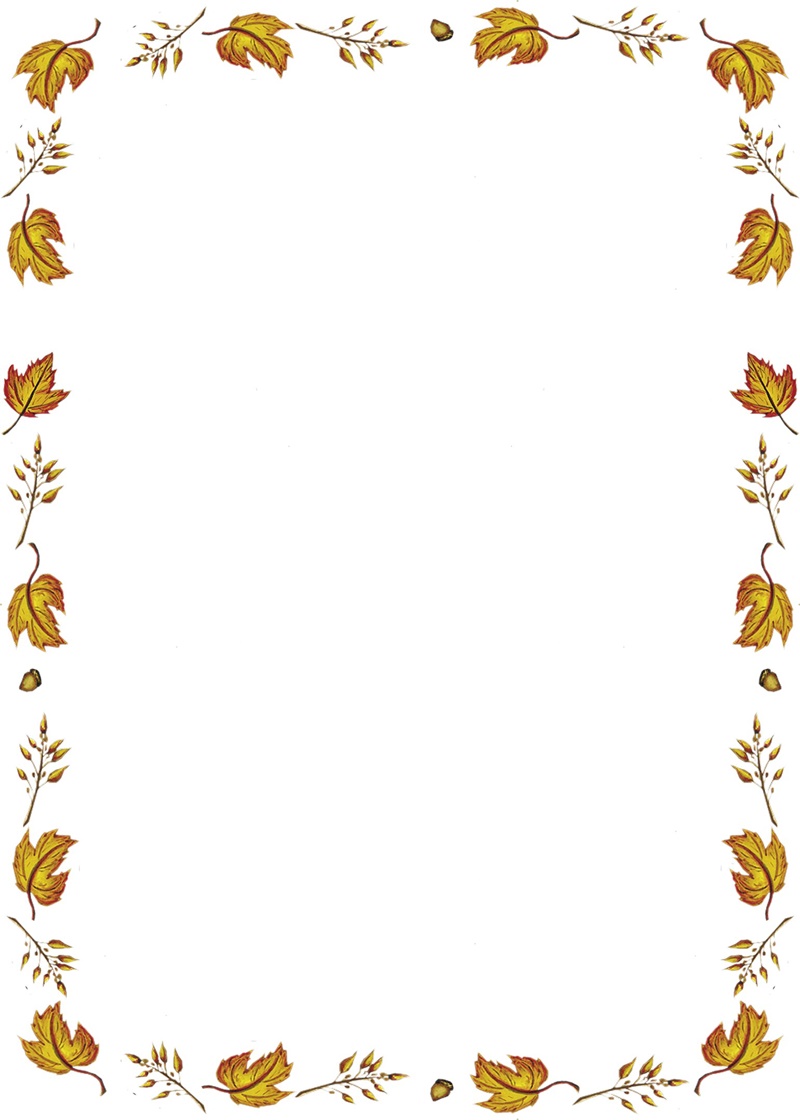  гульнявой аздараўленчай пляцоўкі «Планета спорту»і правядзення фізкультурна-аздараўленчых і спартыўна-масавых мерапрыемстваў у ДУА «Глінішчанская сярэдняя школа імя І.П.Мележа» у час восеньскіх канікул з 30.10.2023г. па 07.11.2023г.ДатаЧас правядзенняНазва мерапрыемстваАдказны30.1010.00 – 15.00Настольны тэніс, шашкі і шахматыТурнір “Мы за спорт”Гульні на свежым паветры па жаданню дзяцейВ.М.Бацяноўская30.1017.00 – 20.00Спартыўная гульня “Піянербол  ” паміж бацькамі і навучэнцаміА.А.Куган31.1010.00 – 15.00Настольныя гульні (шашкі, шахматы). Тэніс. Віктарына “ Вакол спорту ”. Гульні на свежым паветры з прадметамі і безІ.М.Прышчэп31.1017.00 – 20.00Спартыўныя гульні, спаборніцтвы, секцыіС.І. Кудрыцкі01.1110.00 – 15.00Акцыя “Чысты школьны двор”. Гульні па жаданню дзяцей. В.М.Бацяноўская01.1117.00 – 20.00Настольны тэніс. Спартыўныя гульні, спаборніцтвы.А.А.Куган02.1110.00 – 15.00Прагляд  прафілактычнага фільма “Кіберзлачыннасць. Як не стаць ахвярай у сетцы Інтэрнэт”. Гадзіна рэкордаў “Вось на што я выдатны!”. Гульні на свежым паветрыГ.М.Цалка02.1117.00 – 20.00Спаборніцтвы па міні-футболу, валейболу. Гульні па жаданні дзяцейС.І. Кудрыцкі03.1110.00 – 15.00Працоўны дэсант “Жоўты ліст”. Гульня “Лато”. “Класікі”, скачкі на скакалцы  . Рухомыя гульні на свежым паветры па жаданню дзяцейІ.М.Прышчэп03.1117.00 – 20.00Настольны тэніс.  Спартыўныя гульні, спаборніцтвы, секцыіС.І.Кудрыцкі06.1110.00 – 15.00Прагляд відэаролікаў “Асцярожна! Небяспека”.  Лёгкаатлетычнае мнагабор'е.Н.А.Арэшчанка06.1117.00 – 20.00Спартыўная гульня “Валейбол” паміж бацькамі і навучэнцаміВ.М.Бацяноўская